	Pradeep 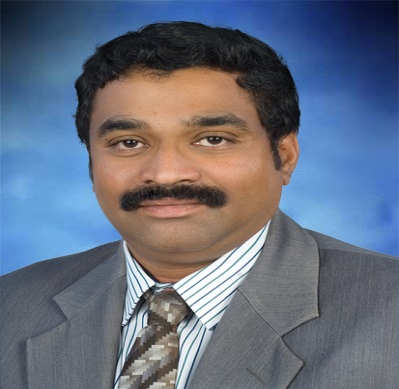 	Civil Engineer	Pradeep.383350@2freemail.com PROJECT MANAGER – M/s. Al Awael Building Contracting, Dubai (March 2014 – Feb 2016)PROJECT:32 Villa project of Ministry of public works in Al Quttha , Sharjah, U.A.EG+1 luxurious villa in Nadd Al Sheba, Dubai from The Crown Prince of Dubai, under the responsibility of M/s.Bonyan Consultant, DubaiRESPONSIBILITIES:Coordinate the project technically to the taking over procedure.Maintain proper cash flow by preparing the monthly statements on time.To follow the program according to the project requirement.Contract correspondence according to the modified FIDIC contract.Updating with technical requirements time to time to maintain the project pace.To keep the procurement and negotiation according to the project required delivery time.Keep the cost, time and quality in balance according to the project specification.  ASSISTANT RESIDENT ENGINEER- M/s. ARENCO (Architectural & engineering consultants) Sharjah (October 2008 to February 2013).PROJECTS:Hotel project in Al Qasmiya Sharjah,under Sharjah municipality - Project owned by Afra Majid Hamad Al OwaisProject Details -1:- B + G + 3P + 15 typical floors + GYM / swimming pool in Al Qasmiya Sharjah, U. A. E.–( Jan 2012 to Feb 2013)RESPONSIBILITIES:Follow the project on the approved drawings& specifications.Coordinate services in between approved drawings and project specifications.Coordinate and attend the Sharjah municipality on inspections and approvals as per the municipality requirements.Follow up with the monthly statements according to the actual and the projected program.Project Details -2:-Residential projects in Jaddaf cultural village, Dubai, underT E C O M  (Nov 2008 to Jan 2012)4B + G + 12 typical floors + GYM / swimming pool,Laleh residential apartments on plot noP1A003 cultural village Zone A, Dubai, U A E.Project owned by R G M Limited.   Project managed by C P M (Consolidated project management, Dubai)4B + G + 12 typical floors + GYM / swimming pool, Niloofar towers residential apartments on plot noP1A004 cultural village Zone A, Dubai, U A E.Project owned by R M G Limited.    Project managed by C P M (Consolidated project management, Dubai)4B + G + 9 typical floors + GYM / swimming pool,Banafsheh towers residential &commercial apartments on plot noP1 E013 cultural village Zone E, Dubai, U A E.Project owned by M K G Limited.    Project managed by C P M (Consolidated project management, Dubai)5B + G +3P +20 typical floors + 2 pent house+ GYM / swimming pool , Residential &commercial apartments on plot noP1 D012 cultural village Zone D ,Dubai U A E.Project owned by M K G Limited.    Project managed by C P M (Consolidated project management, Dubai)RESPONSIBILITIESFollow the project as per the approved drawings& project specifications.	Coordinate services in between the approved drawings and the project specifications.Coordinate and attend authorities (TECOM) for the inspections and approvals regulations.Follow up with the monthly statements according to the actual as and the projected program.Follow the safety regulations according to Dubai municipality and TECOM regulations.CIVIL ENGINEER – M/s. Bhageeratha Engineering Ltd, Kochi, (2000 March to June 2008)Project Details-1: NH-7 Road Project (NS/26 package) Salem to Bangalore 20 kms, ConsultantM/s. Mukesh& Associate, Salem.RESPONSIBILITIES Bridges:-Execution of majorbridge structures includes fourmajor bridges. Three spans, adjacent to Railway over bridge in Karipur.Foundation – Partially lined board cast in situ pile foundationSubstructure – Double side ribbed reinforced concrete abutments and piers.Superstructure – Pre stressed girds and cast in situ slabs.     Open foundation, Mass abutment and pier, cast in situ girders and slab.Planning and Quality control:Making the monthly statement for the NHAI and the banks,The forecasted and actual budgetary expected for the management review,Managing and assessing the quality of procured.Assuring the design mix of concrete, road base macadam and the bituminousmacadamare meeting the requirement of the highway standards, according to the supplied material.Cross-checking the IFC drawing according to the as-built coordination of the services and the signboards.Check the design requirements and the shop drawings of the hoarding, signboard.Check the design and shop drawing of temporary structures for construction of major structures.Project Details -2: Vadakkupachiyar Dam Project at Thirunelvelil, Tamil Nadu, IndiaConsultant M/s. Tamil Nadu PWDRESPONSIBILITIESSupervision  of Cutting and filling of earth dam and providing filter media Execution of tow drains and service roadsPreparation of monthly programmed of targeted executionPreparation of monthly bills piece work contractors.CIVIL ENGINEER – M/s. DiMenSionZ – The building consultant, Changanacherry, India             (Jan 1999 to March 2000) Project Details: Construction of Multi-storied buildings in Changanacherry.SITE ENGINEER – M/s. Span Construction – Vasi, Mumbai, India (Oct 1997 to Dec1998)  Project Details: Construction of Residential Flat complex at Panavel villages, Astha and AdahiSURVEYOR – M/s. Crown Maritime – Bachy (JV) Kayamkulam, India (April1997 to Sept 1997)Project:-Kayamkulam national thermal power plant(combined cycle power plant).RESPONSIBILITIES Initial site surveys for the quantity take off.Trading and filling of the land.Dynamic compaction of the reclaimed land, which is being filled. Follow up of therate of compaction and the rate of increase in bearing capacity. Providing Execution points for filling and piling for entire Thermal Power plant.Prepare the consolidation and rate of increase in bearing capacity after the static and dynamic tests.Declaration:Ihereby declare that the above-mentioned information is correct up to my knowledge and Iwill solely be responsible for any discrepancy found in them   Place:		Name :   Pradeep George KochittyDate:AREAS OF EXPERTISEAirport accessory buildingsLarge-scale Residential developmentsStructural SteelHigh rise buildingBridgesInfrastructure projectsDam projects Contract follow up on FIDICCommercial management of constructionProject procedures and processProject administrationProgramming& planning procedureIdentifying risk and mitigationsExcellent ground of ethics on professional practice.COMPUTER SKILLSAuto CAD, MS Office, Staad proPERSONAL SKILLSExcellent communication skillsProblem-Solving skillsTeamwork skillsClient careLeadership skillsOrganizational SkillsEDUCATIONAL QUALIFICATIONB.E in Civil Engineering (Government College of Engineering, Salem, Tamil Nadu, India)Diploma in Civil Engineering (Carmel Polytechnic College, Alappuzha, IndiaENDORSEMENT TO THE EDUCATIONTrainee member of RICSTrainee member of PMIMember of Society of Engineers U.A.E)Consultant Engineer, Sharjah Municipality LicensePERSONAL DATADate of Birth – 30th May 1977Nationality – IndianGender – MaleDRIVERS LICENSE Valid U.A.E drivers licenseLANGUAGES KNOWNEnglish, Hindi, Tamil & MalayalamPERSONAL SUMMARYEnthusiastic and highly motivated with clear understanding of the role and responsibilities associated with construction Industry having 20 years of experience in Airport accessing building, Infrastructure, Horizontal and vertical building projects. I can establish, maintain and develop productive working relationships with service users, operational teams, delivery partners and colleagues.I have a broad range of technical, personal effectiveness and leadership skills and uses rigorous logic and methods to come up with effective solutions to difficult problems.CAREER HISTORYSenior Project managerM/s. Water Seal Insulation Mat Cont.co. LLC, Sharjah (October  2017 – till now)Contactadministration and correspondence.Safety and formalisingstatutory requirements.Scrutinising the deliverables according to contract.Quality assurance and the durability assurance.Communication and negotiation responsibilitiesPROJECT MANAGERM/s. Notredame Metal Construction Co. LLC, Dubai (March 2016 – September 2017)Project: Emirates Flight Training Academy (Accessory Buildings)DUTIES:Initiate, establish and make an easy takeover of the project.Maintain a good discipline between the co-contracting companies to give a proper tie-in time& points.Maintain a proper program for all stakeholders to avoid a schedule overlapping.Maintain & ensure the quality assurance.Maintain proper cash flow to avoid constrains.Maintain an up to date contractual communication according to the responsibility matrices.Keep the team updated with the technical specification and activity sequence according to program.Communicate and negotiate with the specialist requirements internationally, according to Airport standards.Motivate and manage the team according to the requirement of a fast track project.Manage the Engineering agency requirements and manage the risk of prejudged specifications.RESPONSIBILITYTo keep the technical team ready with a mitigated plan as the project was a re-design a part of value engineering.To keep the parameters of the building even during the redesign to the minimum requirement of Green building regulation of Dubai Municipality.To keep the program updated with its changing sequence as conventional building works were not carried out in the project.To keep the ‘Earned Value reports’ up to date compared to the ‘Programmed budgeted reports’ for the presentation and management financial reporting.To keep the risk mitigation plan updated and to arrange the permitted cash flow into the project by coordinating between all stakeholders.